WNIOSEK O PRZYJĘCIE  DO TECHNIKUM NR1  w ZESPOŁE SZKÓŁ PONADPODSTAWOWYCH  NR1 W KĘPNIE Pola zaznaczone gwiazdką są obowiązkowe do wypełnienia w formularzu.DANE IDENTYFIKACYJNE KANDYDATAW przypadku braku numeru PESEL należy podać rodzaj, serię oraz numer innego dokumentu tożsamości:DANE ADRESOWE KANDYDATA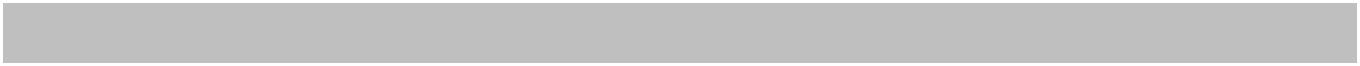   DANE RODZICÓW(W przypadku, gdy ustanowiono opiekę prawną nad dzieckiem, należy podać dane opiekunów prawnych)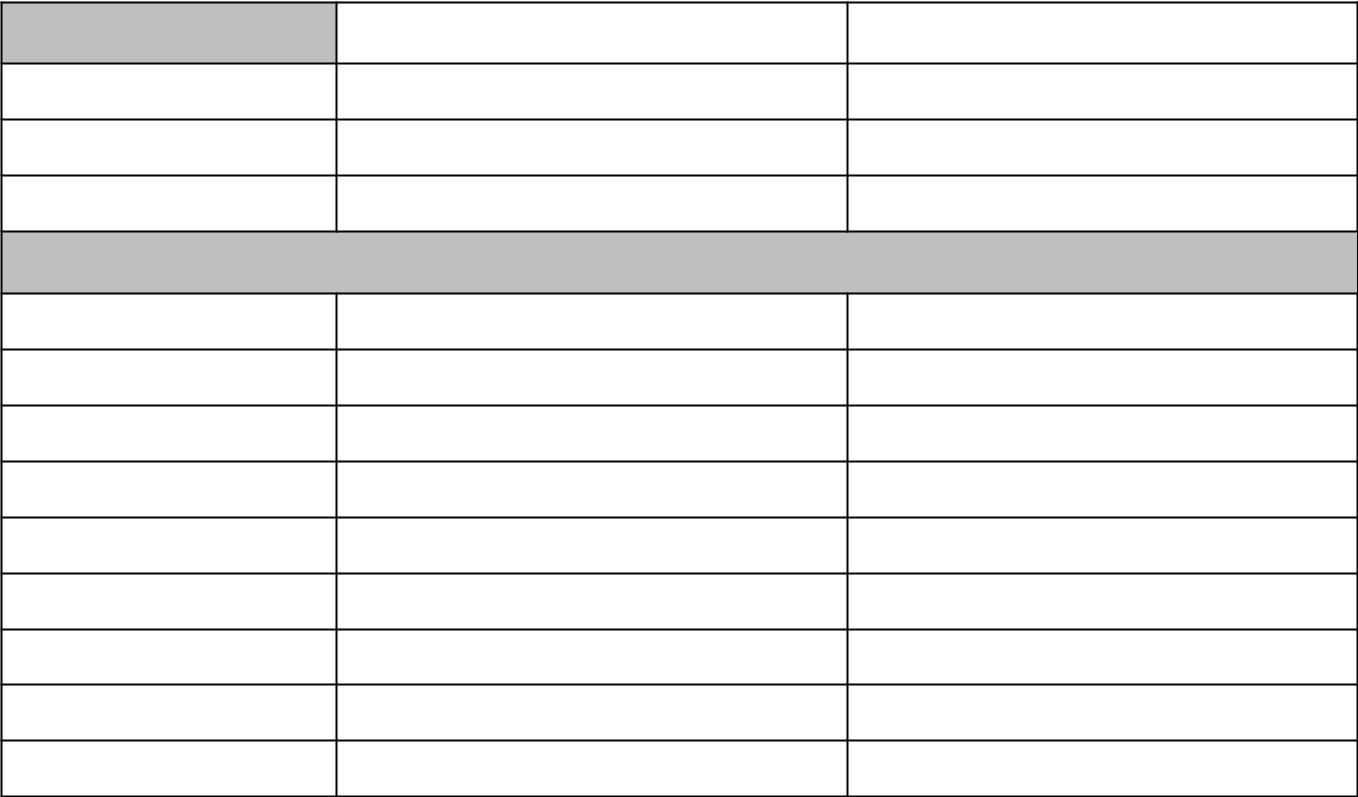 Imię i nazwisko*Telefon	Adres e-mailAdres zamieszkaniaWojewództwo*Powiat*Gmina*Miejscowość*UlicaNr budynku*Nr lokaluKod pocztowy*Poczta*	Proszę o przyjęcie mnie na rok szkolny 2021/2022 do Technikum Nr1 w zawodzie:……………………………………………………………………………………………………………………….lub…………………………………………………………………………………………………………………..Załączniki:CVŚwiadectwo ukończenia szkoły podstawowejZaświadczenie o wynikach egzaminu ósmoklasisty2 fotografie ( na odwrocie podpisane imieniem i nazwiskiem)Karta zdrowiaLISTA WYBRANYCH SZKÓŁ I ODDZIAŁÓW WEDŁUG KOLEJNOŚCI PREFERENCJIOświadczam, że wszystkie wyżej podane dane są zgodne ze stanem faktycznym. Jestem świadomy(a) odpowiedzialności karnej za złożenie fałszywego oświadczenia.Przyjmuję do wiadomości, że w przypadku zakwalifikowania kandydata do szkoły będę zobowiązany(a) potwierdzić wolę przyjęcia do szkoły poprzez złożenie oryginału świadectwa i zaświadczenia o wynikach egzaminu zewnętrznego  w terminie podanym w harmonogramie postępowania rekrutacyjnego.Mam świadomość, że brak potwierdzenia woli w ww. terminie oznacza wykreślenie dziecka z listy zakwalifikowanych i utratę miejsca w szkole._________________, dnia _____________________podpis kandydata	podpisy rodziców/opiekunów prawnychKLAUZULA INFORMACYJNADane osobowe zawarte w niniejszym wniosku i załącznikach do wniosku będą wykorzystywane wyłącznie dla potrzeb związanych z postępowaniem rekrutacyjnym, prowadzonym na podstawie ustawy z dnia 7 września 1991 r. o systemie oświaty (Dz. U. z 2020 r. poz. 1327, Dz. U. z 2021r. poz.4 ).Oświadczam, że zgodnie z art. 13 ust. 1−2 rozporządzenia Parlamentu Europejskiego i Rady (UE) 2016/679 z 27.04.2016 r. w sprawie ochrony osób fizycznych w związku z przetwarzaniem danych osobowych i w sprawie swobodnego przepływu takich danych oraz uchylenia dyrektywy 95/46/WE (Dz.U.UE.L.2016.119.1 z dnia 2016.05.04), przyjąłem (-łam) do wiadomości, że: Administratorem Pani/Pana danych osobowych w Zespole Szkół Ponadpodstawowych Nr 1 w Kępnie jest Dyrektor Zespołu Szkół Ponadpodstawowych Nr 1 z siedzibą przy ul. Sienkiewicza 25, 63-600 Kępno.Kontakt z Inspektorem Ochrony Danych Osobowych przez e-mail: iod.leszek.urbanski@info-trans.pl.Dane osobowe nie będą przekazywane do państw trzecich. W zakresie przewidzianym przepisami prawa przysługuje mi prawo do żądania dostępu do danych osobowych,  
ich sprostowania, usunięcia lub ograniczenia przetwarzania, a także prawo do wniesienia sprzeciwu wobec przetwarzania oraz prawo do przenoszenia danych. Przysługuje mi również prawo do cofnięcia udzielonej zgody, przy czym cofnięcie zgody nie ma wpływu na zgodność  
z prawem przetwarzania, którego dokonano na podstawie zgody przed jej cofnięciem.Dane osobowe będą przetwarzane przez okres wymagany na podstawie obowiązujących przepisów prawa oraz okres archiwizacji.W przypadku stwierdzenia niezgodnego z przepisami przetwarzania danych osobowych przysługuje mi prawo do wniesienia skargi do organu nadzorczego – Prezesa Urzędu Ochrony Danych Osobowych.Szczegółowa klauzula informacyjna dostępna jest w siedzibie Zespołu Szkół Ponadpodstawowych nr 1 w Kępnie, ul. Sienkiewicza 25, 63-600 Kępno oraz na stronie internetowej http://bipzsp1.powiatkepno.pl/dane_osobowe/index.htmlWskazane powyżej uprawnienia wynikające z przepisów RODO przysługują począwszy od 25 maja 2018 r._________________, dnia _____________________               podpis kandydata	                                                                        podpisy rodziców/opiekunów prawnychImię*/imionaImię*/imiona                             Nazwisko*                             Nazwisko*                             Nazwisko*                             Nazwisko*                             Nazwisko*                             Nazwisko*                             Nazwisko*                             Nazwisko*                             Nazwisko*                             Nazwisko*                             Nazwisko*PESEL*Data urodzenia*Data urodzenia*Data urodzenia*Data urodzenia*Miejsce urodzenia*Miejsce urodzenia*Miejsce urodzenia*Miejsce urodzenia*Miejsce urodzenia*Miejsce urodzenia*Obywatelstwo*Obywatelstwo*Obywatelstwo*Obywatelstwo*Obywatelstwo*Obywatelstwo*Adres zamieszkaniaAdres zamieszkaniaAdres zamieszkaniaWojewództwo*UlicaUlicaPowiat*Nr budynku*Nr lokaluGmina*Kod pocztowy*Kod pocztowy*Miejscowość*Poczta*Poczta*Matka/opiekunka prawnaOjciec/opiekun prawnyWybórNazwa szkołyOddział/zawódIIIIII